Fürbitten Friedensgebet 24. Februar 2023
Gemeinsam lasst uns beten zu Gott, der Frieden verheissen hat und Frieden gibt« Bitterlich weinen die Boten des Friedens» Jesaja 33,7Du menschennaher Gott, Vater des Erbarmens, wir sehnen uns danach, die Schritte derer zu hören, die den Frieden verkünden. Stattdessen hören wir von Zerstörung, Hass und Eskalation der Gewalt, und auch wir sind ein Teil davon. Wir wünschen uns, dass dein Friede wächst in dieser Welt, und scheitern immer wieder daran, ihm unsere Räume zu öffnen. Zusammen mit allen Boten des Friedens, inmitten unserer Ohnmacht und Trauer bitten wir: Gib uns deinen Frieden!Stille
Kyrie eleison«Er hat uns aufgerichtet ein Horn des Heils, … uns zu retten vor unseren Feinden, uns zu entreissen aus der Hand derer, die uns unterdrücken» Luk 1,69+71Du Gott, der uns Vater und Mutter ist, du stellst dich auf die Seite derer, die unterdrückt werden und Unrecht und Gewalt erleiden. Wir bitten dich für die Opfer der Kriege dieser Welt. Richte sie auf, lass sie Heil und Heilung erfahren und Erbarmen finden.Stille
Kyrie eleison«Den Weg des Friedens kennen sie nicht» Röm 3, 17Unser Gott und Schöpfer, du Geist und Leben der neuen Schöpfung: Wir bitten für jene, die sich in den Wegen der Gewalt festgefahren haben, der Gewalt, die ihren Blick verfinstert und sie daran hindert, Wege des Friedens in Betracht zu ziehen. Weite du die verengten Horizonte und stärke uns, mutig neue Spuren vorzulegen. Stille
Kyrie eleison«Lenke unsere Schritte auf den Weg des Friedens» Luk 1,79Gott, du Geist der Wahrheit, in dieser von Konflikten geprägten Welt bitten wir: Komm du uns entgegen auf unseren Wegen. Stärke alle, die inmitten von Auseinandersetzungen Frieden stiften, bewahre den glimmenden Docht der Hoffnung, dass wir aus Konflikten zu guten und erneuerten Beziehungen finden. Lenke unsere Schritte auf den Weg des Friedens!Stille
Kyrie eleison«Suche Frieden und jage ihm nach» Psalm 34, 15Lebendiger Gott, wir stehen vor dir mit unserer Erschöpfung und Müdigkeit. Das Unheil hält an, das Unrecht tobt sich aus. Lass uns beharrlich lernen, Recht zu schaffen, wir bitten um Ausdauer, auch wenn das Ziel in weite Ferne rückt.Stille
Kyrie eleison«Denn uns ist ein Kind geboren … und er hat ihm seinen Namen gegeben: Friedensfürst.» Jesaja 9,5Du Gott hast uns den Fürst des Friedens geschenkt, deinen Sohn Jesus Christus. Wir bekennen uns zu seiner Macht, die Krieg, Gewalt und Zerstörung und die Feindschaft selbst überwunden hat. Belebe unsere Vorstellungskraft, stärke den Glauben, dass Macht nicht auf Kriege setzen muss und sich doch durchsetzt, klug und menschenfreundlich, nachhaltig und still. Stille
Kyrie eleison«In euren Herzen herrsche der Friede Christi; dazu seid ihr berufen» Kol 3,15Gott, du Geist der Versöhnung, wir bitten: Komm, nimm Wohnung in uns, in unseren Taten, in unseren Herzen und Gedanken. Überwinde in uns Hass und Bitterkeit, lebe du auf als Quelle der Freude in uns.Stille
Kyrie eleisonDies habe ich zu euch gesagt, damit ihr Frieden habt in mir. In der Welt seid ihr in Bedrängnis, aber habt Mut: Ich habe die Welt überwunden.» Joh. 16,33Christus, du Licht des Morgens der neuen Welt: Mitten in dieser Welt feierst du mit uns deine Auferstehung, nimmst uns mit in das Reich deines Friedens, das kommt und wird. Lass uns die Hoffnung der Auferstehung zu Kraft werden, lass sie uns die Quelle sein, aus der wir die Mittel schöpfen, Stifter von Frieden, Boten der Freude und Botschafter des Rechts zu sein mitten in den Prüfungen dieser Zeit. Stille
Kyrie eleisonDu menschennaher Gott, auf dich vertrauen wir: Wir danken dir, dass du unsere Klagen und unsere Bitten hörst und dich über uns und diese Welt erbarmst. Amen.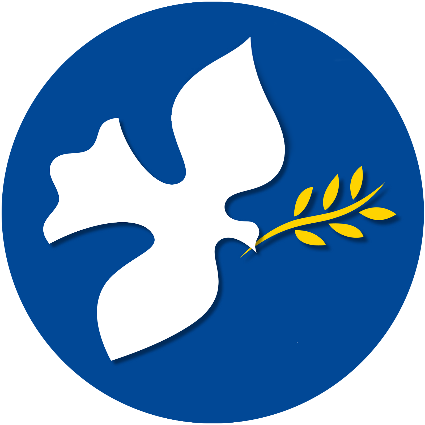 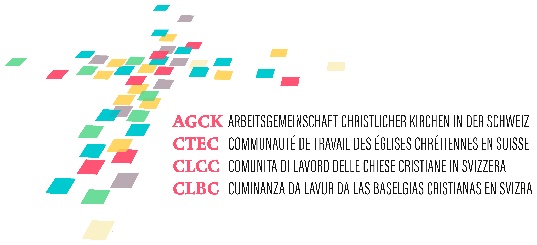 